Перечень методической литературы для сметчика, автором которой является советник ФАУ ФЦЦС Симанович Валерий Матвеевич:МДС 81-35.2004. "Методика определения стоимости строительной продукции на территории Российской Федерации"."Определение сметной стоимости, договорных цен и объемов работ в строительстве на основе сметно-нормативной базы ценообразования 2001 года", (издание переработанное и дополненное). Авторы: Степанов В.А., Симанович В.М., Ермолаев Е.Е. М, 2007 г."Практическое пособие Особенности определения затрат в локальных сметных расчетах (сметах) на основе сметно-нормативной базы ценообразования 2001 года". Издание второе, дополненное текущими изменениями. Е.Е.Ермолаев, П.А.Журавлев, В.М.Симанович. Москва 2014 г. Новинка!"Особенности определения затрат в составе сводного сметного расчёта стоимости строительства". Издание с текущими изменениями и дополнениями. Авторы: Симанович В.М., Ермолаев Е.Е. М, 2012 г. "Практическое пособие по подсчёту количества (объёмов) работ для учёта в сметной документации на строительство". Авторы: Симанович В.М., Ермолаев Е.Е. М, 2012 г. "Определение сметной стоимости, договорных цен и объемов работ в строительстве на основе сметно-нормативной базы ценообразования 2001 года". Авторы: Степанов В.А., Симанович В.М., Ермолаев Е.Е. М, 2004 г."Определение стоимости проектных и изыскательских работ". В.М.Симанович. Москва, 2014 г. Новинка!"Определение затрат на содержание службы заказчика, включая строительный контроль". Симанович В.М. Москва  2013 г."Поправочные коэффициенты к сметным нормативам (нормам и  расценкам). Значения и условия их применения при составлении локальных смет". В.М.Симанович. Москва, 2014 г. Новинка!"Новое  в ценообразовании и сметном нормировании в строительстве". Симанович В.М. Москва  2015 г."Справочное пособие для Заказчика строительства". Авторы: Симанович В.М., Ермолаев Е.Е., III том, М, 2013 г.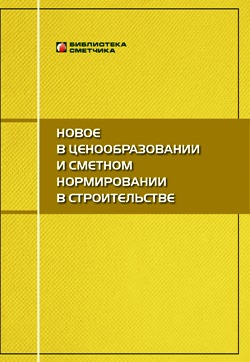 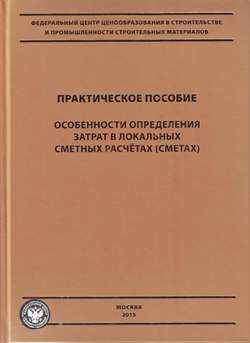 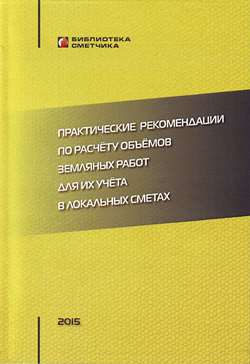 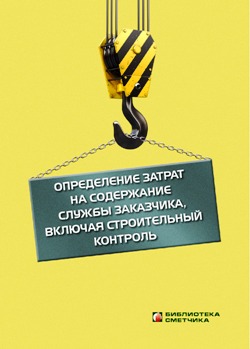 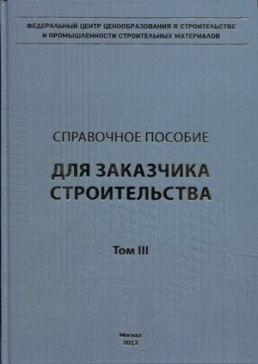 